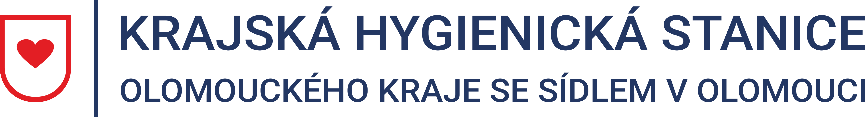 Tisková zprávaVydáno 27. 9. 2021 8:00AKTUÁLNÍ EPIDEMIOLOGICKÁ SITUACE V OLOMOUCKÉM KRAJIEpidemiologická situace v Olomouckém kraji vykazuje ve srovnání s předchozím týdnem obdobnou tendenci. Dochází k pozvolnému nárustu počtu onemocnění COVID-19 v Olomouckém kraji. Krajská hygienická stanice Olomouckého kraje se sídlem v Olomouci (dále jen „KHS“) neeviduje žádné clustery v oblasti zdravotnictví a sociálních služeb.Za období 17. 9. – 23. 9. 2021 bylo KHS nahlášeno 115 COVID-19 pozitivních případů. Počet potvrzených případů za posledních 7 dní na 100 tisíc obyvatel se drží na hodnotě 17. Nejvyšší počet nakažených je v Olomouckém kraji mezi dětmi a mladistvými ve věkové kategorii 12-19 let. U potencionálně ohrožené skupiny dětí ve věku 0-5 let a u kategorie obyvatel nad 65 let jsou registrovány pouze jednotky nových případů. Onemocnění má ve většinovém podílu nezávažný průběh.KHS i nadále apeluje na důsledné dodržování základních hygienických pravidel a používání adekvátní ochrany dýchacích cest.Mgr. Markéta Koutná, Ph.D., tisková mluvčí, telefon 585 719 244, e-mail: media@khsolc.cz